Gyda coronafeirws yn lledu ar draws y byd, mae'n bwysig ein bod ni gyd yn cymryd gofal ac yn dilyn cyfarwyddiau swyddogol, er mwyn deall beth ddylid ei wneud pe baem yn dod ar ar draws achos ohonno. Ceir canllawiau clir wrth ddilyn y linc yma:  https://llyw.cymru/canllawiau-ar-covid-19-ar-gyfer-lleoliadau-addysgol?_ga=2.194752301.1801697865.1582297956-1615282640.1571217854Nid oes achosion yn yr ardal yma ond os yw  teuluoedd wedi teithio I ardaloedd ble mae achosion o'r feirws wedi eu canfod dilynwch y cyfarwyddiadau isod:10. Yr hyn y dylid ei wneud os yw disgyblion, myfyrwyr neu staff yn dychwelyd ar ôl bod yn teithio yn unrhyw le arall yn y byd o fewn yr 14 diwrnod diwethafAr hyn o bryd, ychydig iawn o achosion sydd i’w cael y tu allan i’r ardaloedd risg, ac felly mae’r tebygolrwydd y bydd unigolyn yn dod I gysylltiad ag achos a gadarnhawyd yn isel.Nid oes angen cynghori’r disgyblion, y myfyrwyr na’r staff dan sylw i osgoi gweithgareddau arferol neu leoliadau addysgol, oni bai eu bod wedi dod i gysylltiad ag achos a gadarnhawyd o COVID-19.Os yw’r unigolion yn gwybod eu bod wedi dod i gysylltiad agos ag achos a gadarnhawyd o COVID-19, dylent gysylltu â Galw Iechyd Cymru ar 0845 46 47 neu 111 Cymru os yw’r gwasanaeth ar gael yn eu hardal, er mwyn cael cyngor pellach. 8I gael yr wybodaeth ddiweddaraf am wledydd penodol, edrychwch ar NaTHNac Travel Pro.With the outbreak of coronavirus, it is important that we follow official guidelines and be aware of government advice. Please read the posters and follow the link for more information : https://gov.wales/guidance-educational-settings-about-covid-19There are no cases of the virus in this area but if families have travelled recently to countries where the virus has been recorded, please follow the following advice.10. What to do if pupils, students or staff return from travel anywhere else in the world within the last 14 daysCurrently there are minimal cases outside the risk areas and therefore the likelihood of an individual coming into contact with a confirmed case is low.There is no need to advise any of these pupils, student or staff to avoid normal activities or educational settings unless they have had contact with a confirmed case of COVID-19.If individuals are aware that they have had close contact with a confirmed case of COVID-19 they should contact NHS Direct Wales on 0845 46 47 or 111 Wales if available in their area for further advice.For the latest country specific information please visit NaTHNac Travel Pro.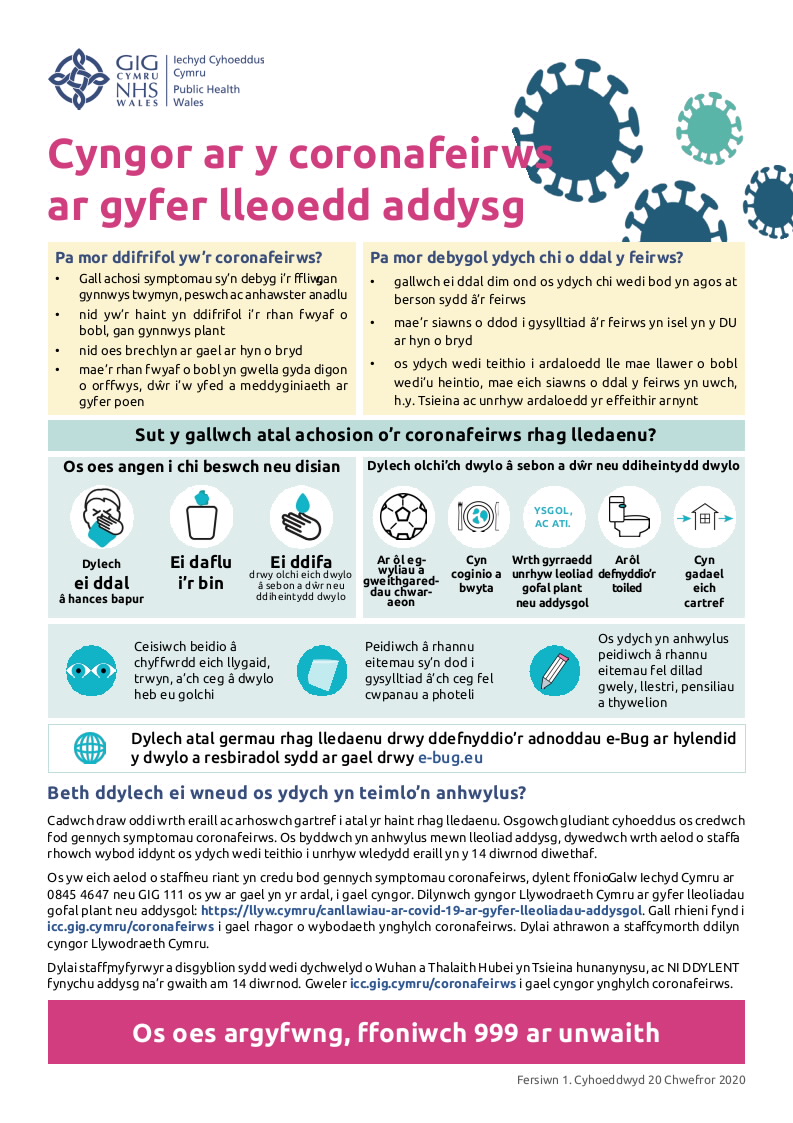 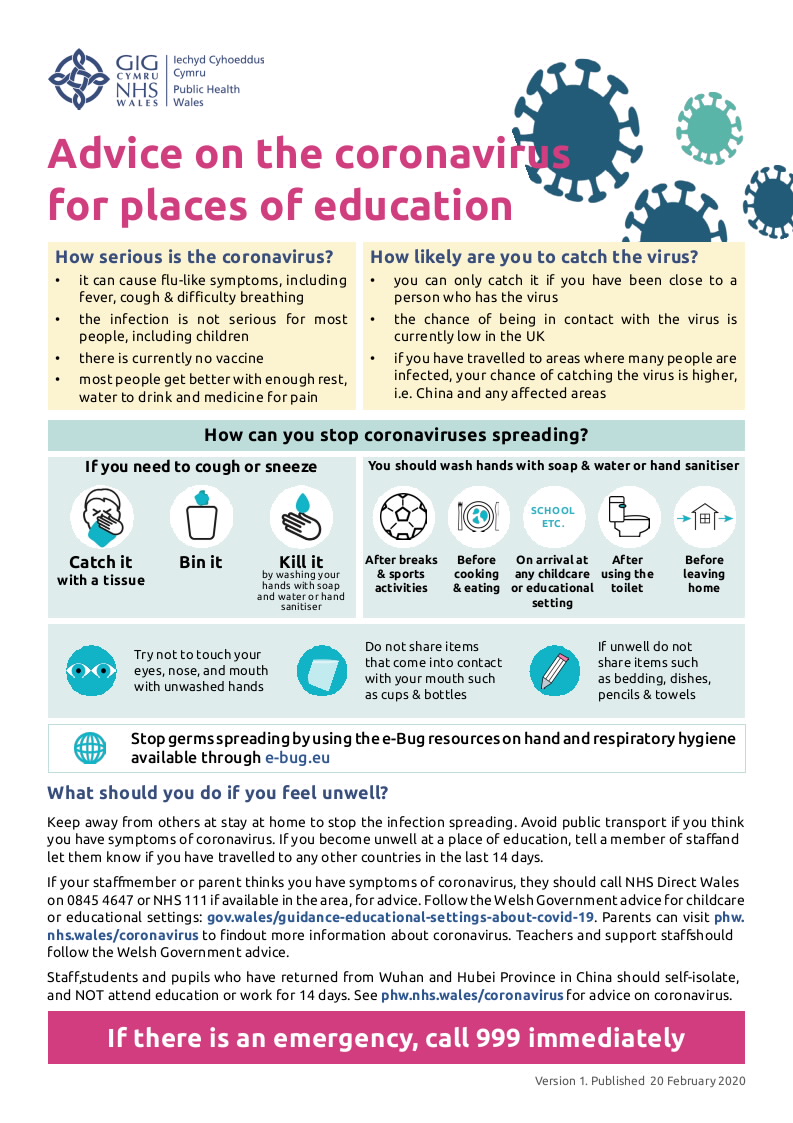 